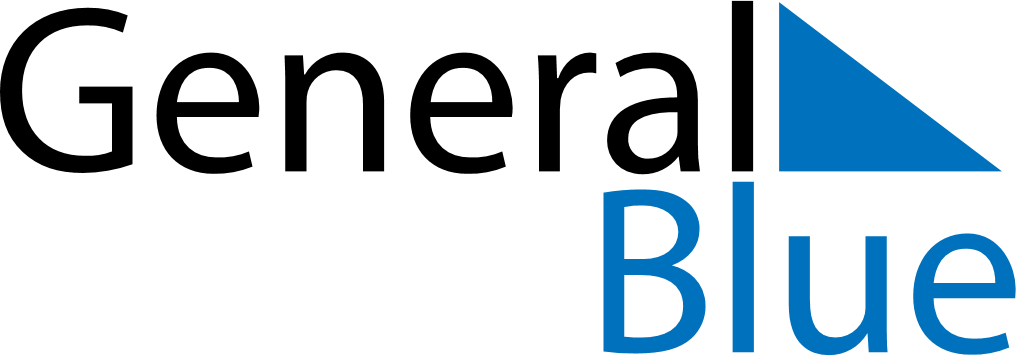 August 2028August 2028August 2028South AfricaSouth AfricaMONTUEWEDTHUFRISATSUN12345678910111213National Women’s Day141516171819202122232425262728293031